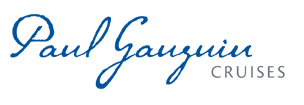 PAUL GAUGUIN CRUISES LAUNCHES A “BEST GIFT, EVER” HOLIDAY BONUS OFFER$500 - $1,000 Shipboard Credit Plus Reduced Deposit on January through June 2016 Voyages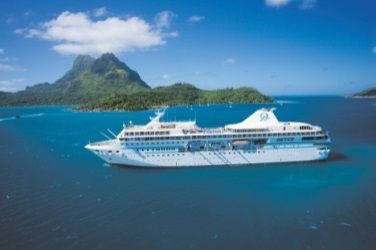  – November 30, 2015 – Paul Gauguin Cruises (www.pgcruises.com), operator of the highest-rated and longest continually sailing luxury cruise ship in the South Pacific, the m/s Paul Gauguin, and the 88-guest m/v Tere Moana, is offering a holiday bonus of $500 to $1,000 Shipboard Credit on January through June 2016 voyages aboard The Gauguin in Tahiti, French Polynesia, and the South Pacific when reserved by December 31, 2015.  As an additional holiday gift, deposits have been reduced to $100 per person.  Shipboard Credit can be used to indulge in a spa treatment in Deep Nature Spa, purchase a souvenir purchase in La Boutique, or book a shore excursion aboard The Gauguin.  Shipboard Credit* varies by itinerary:$500 Shipboard Credit per stateroom on 7-night Tahiti & the Society Islands voyages $750 Shipboard Credit per stateroom on 10-night Society Islands & Tuamotus voyages$750 Shipboard Credit per stateroom on 11-night Cook Islands & Society Islands voyages$1,000 Shipboard Credit per stateroom on 14-night Marquesas, Tuamotus & Society Islands voyagesPaul Gauguin Cruises is also offering savings of 50% off standard all-inclusive cruise fares on all voyages of both ships, plus included airfare from Los Angeles on m/s Paul Gauguin itineraries. For additional information on Paul Gauguin Cruises, please contact a Travel Professional, call 800-848-6172, or visit www.pgcruises.com.###About Paul Gauguin CruisesOwned by Pacific Beachcomber S.C., French Polynesia’s leading luxury hotel and cruise operator, Paul Gauguin Cruises operates the 5+-star cruise ship, the 332-guest m/s Paul Gauguin, providing a deluxe cruise experience tailored to the unparalleled wonders of Tahiti, French Polynesia, and the South Pacific. Paul Gauguin Cruises accolades include being voted #2 in the category of “Top Small Cruise Lines” in the Condé Nast Traveler 2015 Readers’ Choice Awards. In addition, the line was voted by Travel + Leisure readers “#1 Small-Ship Cruise Line” and “#1 Small-Ship Cruise Line for Families” in the Travel + Leisure 2014 World’s Best Awards.  Recently, readers voted Paul Gauguin Cruises “#2 Small-Ship Ocean Cruise Line” in the Travel + Leisure 2015 World’s Best Awards.†Media Contact:Paul Gauguin CruisesVanessa Bloy, Director of Public Relations(425) 440-6255vbloy@pgcruises.com *New bookings only. Offer may be combined with FREE 3rd guest in stateroom offer and applicable past guest savings and may not be combinable with other offers.  Port, security, and handling charges are $119-$245 additional. $100 deposit per person is non-refundable. Shipboard Credits are per stateroom regardless of occupancy. Shipboard Credit may be used to purchase shore excursions aboard ship but not in advance of sailing. Must book by December 31, 2015. Call for details. †From Travel + Leisure Magazine, August 2015 ©2015 Time Inc. Affluent Media. Used under license. Travel + Leisure and Time Inc. Affluent Media are not affiliated with, and do not endorse products or services of Paul Gauguin Cruises. 